附件5河北省教师发展与资格认定事务中心公众号二维码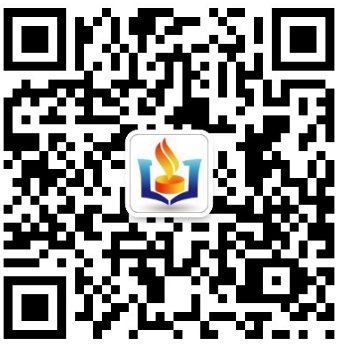 